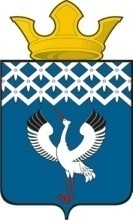 Российская ФедерацияСвердловская областьДумамуниципального образованияБайкаловского сельского поселения32-е заседание 4-го созываРЕШЕНИЕ27 марта 2020г.                               с. Байкалово                                               № 175О рекомендациях по порядку подключения (технологического присоединения) к системе теплоснабжения	Рассмотрев заявление Дорошкевич А.Я., заслушав отчет рабочей группы по обследованию тепловых сетей на территории с.Байкалово и порядке подключения (технологического присоединения) в системе теплоснабжения, Дума муниципального  образования Байкаловского сельского поселенияРЕШИЛА:Рекомендовать Администрации муниципального образования Байкаловского сельского поселения следующее:- привести Административный регламент по подключению (технологическому присоединению) к системе теплоснабжения №79 от 14.06.2019, утвержденный директором МУП ЖКХ «Тепловые сети» до 01.06.2020г. в соответствие с законодательством (правовая экспертиза Адм.регламента прилагается) и работы по технологическому присоединению проводить в соответствии в регламентом;- выдавать технические условия на теплоснабжение в соответствии с требованиями, утвержденными Постановление Правительства РФ от 05.07.2018 №787 «О подключении (техническом присоединении) к системам теплоснабжения, недискриминационном доступе к услугам в сфере теплоснабжения, изменении и признании утратившими силу некоторых актов Правительства Российской Федерации»;- подготовить документацию и утвердить тариф на технологическое присоединение до 31.12.2020;- согласовывать проекты вновь подключенных инженерных сетей с МО Байкаловского сельского поселения;- выполнять технологическое присоединение трубопроводов новых потребителей  с использованием материалов в соответствии с ГОСТ 8732-78 в заводской пенополиуретановой изоляции;- в течение 2020-2021гг. выполнить переустройство теплотрасс: у здания музея (с.Байкалово ул.Советская), Покровской церкви (ул.Революции с.Байкалово), магазина «Пятерочка» (ул.Мальгина с.Байкалово), ИП Плугатырёв  (ул.П.Морозова с.Байкалово);- в летний период обеспечить надежную теплоизоляцию имеющихся теплоносителей.- администрации МО Байкаловского сельского поселения ужестожить контроль за деятельностью МУП ЖКХ «Тепловые сети».2. Настоящее решение вступает в силу со дня его опубликования.3. Настоящее решение  опубликовать (обнародовать) в «Информационном вестнике Байкаловского сельского поселения» и на официальном сайте Думы  Байкаловского сельского поселения: www.байкдума.рф.4. Контроль над исполнением  данного решения возложить на комиссию по соблюдению законности и вопросам местного самоуправления.Председатель Думымуниципального образования Байкаловского сельского поселения    			             С.В.Кузеванова	27 марта 2020г.Глава муниципального образованияБайкаловского сельского поселения    	       Д.В.Лыжин 27 марта  2020г.